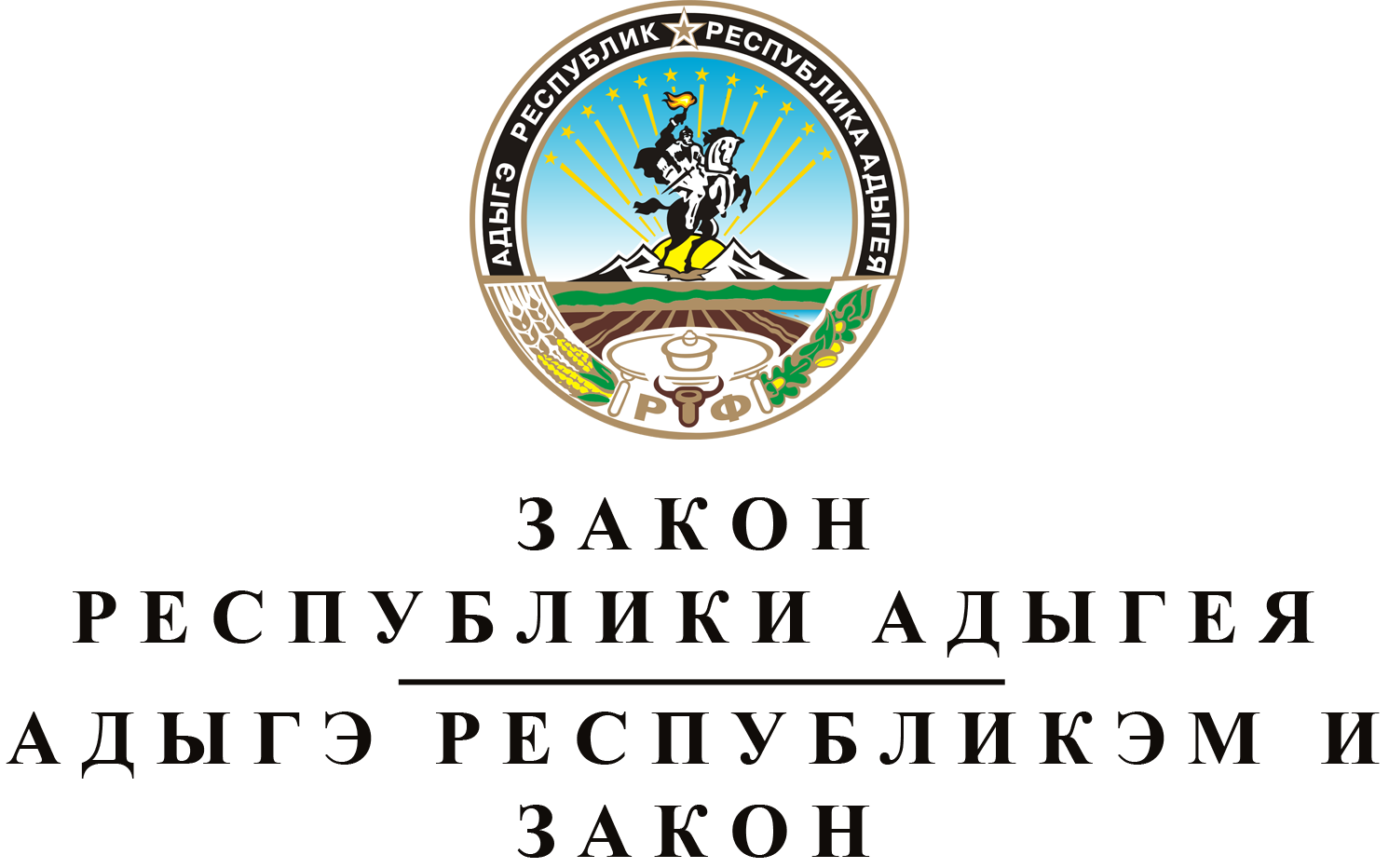 ОБ  УСТАНОВЛЕНИИ  КОЭФФИЦИЕНТА,
ОТРАЖАЮЩЕГО  РЕГИОНАЛЬНЫЕ  ОСОБЕННОСТИ
РЫНКА  ТРУДА  РЕСПУБЛИКИ  АДЫГЕЯ, НА  2022  ГОДПринят Государственным Советом - Хасэ Республики Адыгея
16 ноября 2021 годаНастоящий Закон принят в соответствии со статьей 2271 Налогового
кодекса Российской Федерации.Статья 1.	Установление коэффициента, отражающего региональные особенности рынка труда Республики Адыгея, на 2022 годУстановить коэффициент, отражающий региональные особенности рынка труда Республики Адыгея, на 2022 год в размере 1,796.Статья 2.	Вступление в силу настоящего ЗаконаНастоящий Закон вступает в силу с 1 января 2022 года, но не ранее чем по истечении одного месяца со дня его официального опубликования.Глава  Республики  Адыгея	М.К. КУМПИЛОВг. Майкоп
19 ноября 2021 года
№ 19